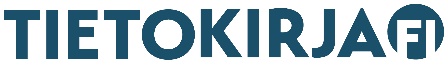 Tiedote 7.8.2019
Vapaa julkaistavaksiLasten ja nuorten tietokirjapäivää vietetään kirjastoissa perjantaina 30. elokuuta ympäri SuomenLasten ja nuorten TIETOKIRJA.FI-päivä järjestetään tänä vuonna perjantaina 30. elokuuta. Tietokirjallisuuden edistämiskeskus rahoittaa silloin 20 lasten- ja nuortentietokirjailijan vierailun kirjastoissa ympäri Suomen. Tapahtuma järjestetään viidettä kertaa. TIETOKIRJA.FI-päivä on osa tietokirjaviikkoa, jota vietetään 26.8.─1.9. Kirjastovierailulle TIETOKIRJA.FI-päivänä lähtevät Ilari Aalto, Timo Kalevi Forss, Tiina Hautala, Vuokko Hurme, Tytti Issakainen, Sari Kanala, Arto Kivimäki, Titta Kuisma, Jukka Laajarinne, Lasse J. Laine, Markku Löytönen, Raili Mikkanen, Reetta Niemelä, Viljami Ovaskainen, Ilpo Probst, Mia Rönkä, Riitta Tulusto, Suvi Vehmanen, Katariina Vuori ja Matti Waitinen.Lasten- ja nuortentietokirjailija vierailee 30. elokuuta seuraavilla paikkakunnilla seuraavissa kirjastoissa:Auran kirjasto, AuraNöykkiön kirjasto, NöykkiöPuistolan kirjasto, HelsinkiHämeenlinnan kaupunginkirjasto, HämeenlinnaJokioisten kunnankirjasto, JokioinenKarhuvuoren kirjasto, KotkaKuopion kaupunginkirjasto, KuopioLahden kaupunginkirjasto, LahtiLeppävirran kunnankirjasto, LeppävirtaMäntynummen kirjasto, LohjaMaskun pääkirjasto, Masku Mynämäen kirjasto, MynämäkiSuopellon kirjasto, NaantaliNokian kaupunginkirjasto, NokiaKaijonharjun kirjasto, OuluReisjärven kunnankirjasto, ReisjärviSompion kirjasto, SodankyläTuusulan kunnankirjasto, TuusulaVesangan lähikirjasto, VesankaYläneen kirjasto, YläneLisätiedot:Eveliina Laurila | Tiedottaja | Suomen tietokirjailijat ryeveliina.laurila@suomentietokirjailijat.fi | 050 574 5296www.tietokirja.fiwww.suomentietokirjailijat.fi____________________________________________________________________________________________Suomen tietokirjailijat ry on maamme suurin kirjailijajärjestö. Se edistää tietokirjallisuutta, jakaa apurahoja ja palkintoja sekä valvoo tieto- ja oppikirjailijoiden tekijänoikeudellisia ja taloudellisia etuja. Yhdistyksellä on yli 3 200 jäsentä.